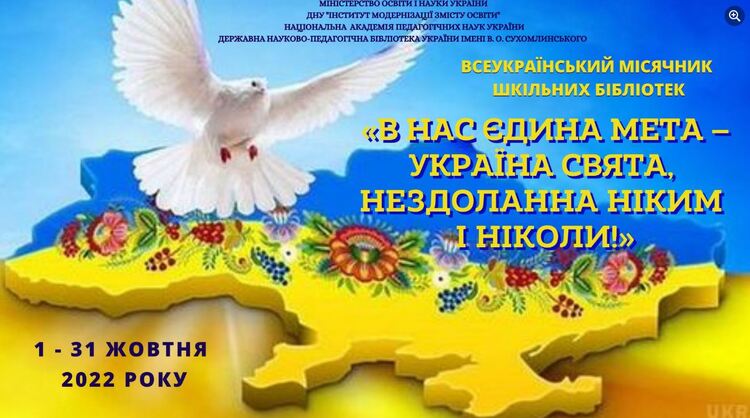 ЗАТВЕРДЖУЮДиректор Чемужівського ліцеюЛілія МАРЄЄНКОВАПланПроведення Всеукраїнського  місячникашкільних бібліотек в Чемужівському ліцеї за темою:" В нас єдина мета -Україна свята, нездоланна ніким і ніколи"№З/ПЗміст заходуКласДата  проведенняВідповідальний Примітки1Відкриття місячникаУсний журнал: «Жовтень єднає шкільні бібліотеки»1-11кл.3,4 жовтняЗав. бібліотекою2Проведення акції «Подаруй книгу своїй бібліотеці»Протягом жовтняБажаючі3Книжкові виставки:«Безсмертя книги»,« Українці, які прославляли і прославляють Україну», «Моя улюблена книга»Протягом жовтняЗав. бібліотекою4Вікторина "Українські козаки"1-4 кл.14 жовтня5День поезії « Моя незламна Україна»1-11кл.10 жовтняЗав. Бібліотекою,класні керівники.6День бібліотворчості « Листівка для героя»1-7кл13 жовтняЗав. бібліотекою7 Створення куточка пам’яті« У полум’ї боїв за Україну», присвяченому Герою України Тимченку О.О.9,10 кл1-14 жовтняЗав. бібліотекою8Бесіда: « Щира розмова про рідну мову»Відвідувачі бібліотекиПротягом жовтняЗав. бібліотекою9Година державності « Люби Україну не за те, що вона велична, а за те, що вона твоя.»10-11 кл.18 жовтняЗав. Бібліотекою, класні керівники10Буккросинг літератури патріотичної тематики « Прочитав книгу передай другу»1-11кл.Протягом жовтняЗав. бібліотекою11Підведення підсумків проведення місячника31 жовтняОРГ